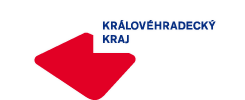 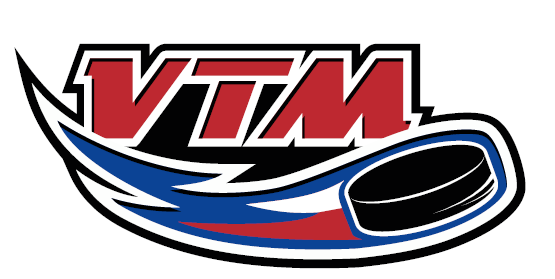 PozvánkaNa „Hokejový Kemp roč. 2003“, který se koná 30. 10. 2017 v Hradci Králové.Sraz:		11:00 hod.		ZS Hradec Králové  Program:	11.15			zapracování		12:00 – 12:45		led		13:00 – 14:00		led		14:30			oběd, ukončeníHráči vezmou s sebou kompletní hokejovou výstroj a zdravotní kartu pojištěnce.Nominace:HC Mountfield:	Jakub Tichy, Marek Pelda, Štěpán Králik, Jan Boukal, Pavel Němec, Matěj Beneš, Milan Souček, Matěj Pinkas, Matěj Havlíček, Adam Jirků, Matyáš Budina, Lukáš Pajer, Petr Moravec, Mario Žalčík, Dominik PavlataHC Dynamo Pardubice: Matěj Kloz, Šimon MarhaHCM Jaroměř:		Michal Glos, Matyáš Sodomka, Filip KleštinecHvězda Praha:		Šimon TáborskýSC Kozli Kolín:	Michal BenešNáhradníci:HC Wikov Hronov:	Vojtěch Kubeček, Ondřej Havelec, Matyáš PolejHC Trutnov:		Matyáš RadaHC Rychnov n.Kn.:	Martin HrčkaHCM Jaroměř:		Matěj Štohanzl, Adam KřečekPo tomto kempu bude určena nominace pro první turnaj, který se bude konat v neděli 5. 11. 2017 v Ústeckém kraji. Účastníci – Královéhradecký – Plzeňský – Ústecký.Petr Luštinec – hl. trenér roč. 2003 – tel. 736 633 954Za správnost: Lucie BalášováKrálovéhradecký KVV ČSLHV Hradci Králové dne 23. 10. 2017